Magical Stage ProductionsPresent“CALIFORNIA SUITE”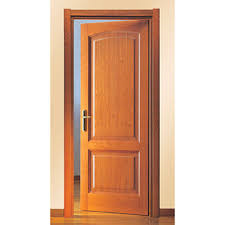                                                         A Comedy by Neil Simon                                                        Directed by Iris SingerStarring:  Debra Bercier, Stephen Tomasik, Susan Dantz, Theodore Zeltner, Myrna Bernsten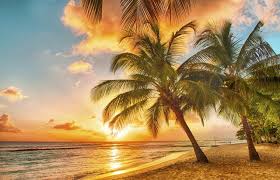 WHERE:  ST. SOPHIA GREEK CHURCHWHITEHALL RD, ALBANY, NEW YORKWHEN:  2/1, 2/2, 2/3 and 2/15, 2/16, 2/177:00 PM Tickets:  Adults $20, Students/Seniors $18Sold at the door or call 518-366-6545 for more information